PRODUCT SPECIFICATIONPRODUCT: STRAWBERRY RED                                 DESCRIPTION                 			             :  MIXTURE OF E124 + E122PHYSICAL APPEARANCE             	              :   DARK RED POWDER  HUE IN WATER                                	              :  BRIGHT REDSPECIFICATIONSHELF LIFE                 :  3 YEARS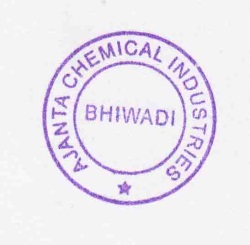 SR.NO.TESTLIMIT1PURE   DYE  CONTENTMINIMUM85 %2WATER  INSOLUBLE   MATTERMAXIMUM0. 2 %3ARSENICMAXIMUM 3 MG/KG4LEADMAXIMUM2 MG/KG5MERCURY MAXIMUM1 MG/KG6CADMIUM MAXIMUM1 MG/KG7HEAVY  METALS  ( as  Pb)MAXIMUM   40 MG/KG